	The quadratic polynomial and the parabola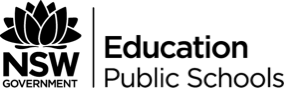 ContentTeaching strategies and activitiesResourcesProblems involving the discriminant.The discriminant – The Discriminant in Quadratic Equation from the MathWarehouse websiteFoldable discriminant – The Disciminant – Foldable from the MathsLinks websiteThe discriminant YouTube clip – The Discriminant of a Quadratic: YOU DON’T NEED ITWorking with positive definite, negative definite, indefinite.Problems involving sum and product of roots.Formula for the sum and product of roots – Formula page from the MathsWarehouse websiteProblems involving Quadratic Identity Theorem.Equations reducible to quadratics.Equations reducible to quadratics – YouTube clip titled ‘Algebra 2 Section 8.5 Equations Reducible to Quadratic Form’ and algebra notes, ‘Equations Reducible to Quadratic Form’ from Paul’s Online Maths Notes.Quadratic Inequalities YouTube clip – Quadratic inequalities (visual explanation) | Algebra II | Khan AcademyQuadratic polynomial quiz – AB Quizzes: Quadratic Polynomial – Basics from the MathsLinks websiteSolving basic locus problems (circles, bisectors, etc.).Introducing Locus – exzuberant blogspot on Three teaching ideas for introducing locusDesmos Demonstration – interactive Focus/Directrix of parabola on the Desmos websiteThe equation of a circle – The Equation of a Circle (Tanton Mathematics) YouTube clipDirectrix and Focus of a parabola – MathWarehouse website page on the Focus and Directrix of a Parabola and The Interactive Mathematics website – Parabola – Interactive GraphsLocus description of a parabola and derivation of equation from the locus.An animation of creating a parabolaFour standards orientations of the parabola.Geogebra file showing the effects on a parabola’s orientationTranslation of the parabola from vertex (0,0) to vertex (h,k) - in the four standard orientations.Matching exercise in Desmos – a Google doc on Parabola Matching ActivityProblems converting between geometric and cartesian descriptions of the parabola with vertex at (h,k).Ten lessons on locus and parabola via the MathsLinks websiteResources.Introducing locus – exzuberant blogspot on Three teaching ideas for introducing locusQuadratic Polynomial Poster – MathsLinks page on Mathematics (2U) Summary PostersHow to create a parabola – An animation of creating a parabolaRevision.Desmos Lesson on Parabola – Polygraph: ParabolasSummary posters – MathsLinks page on Mathematics (2U) Summary Posters